Отчёт о работе семейного клуба «Мы вместе!» МБОУ «Гимназия № 17» г. о. Королёв(руководитель Терёхина Ирина Владимировна)Отчётный период: апрель 2022 г.Участие в субботнике16 апреля в Московской области традиционно прошёл региональный субботник. Семейный клуб «Мы вместе!» принял в субботнике активное участие. Пасмурная и дождливая погода не позволила нам выйти на улицу и привести в порядок территорию школы. Но дети и родители с удовольствием навели порядок в классе, в рекреации школы: вымыли окна, отремонтировали мебель, протёрли пыль с растений. А затем устроили весёлое совместное чаепитие.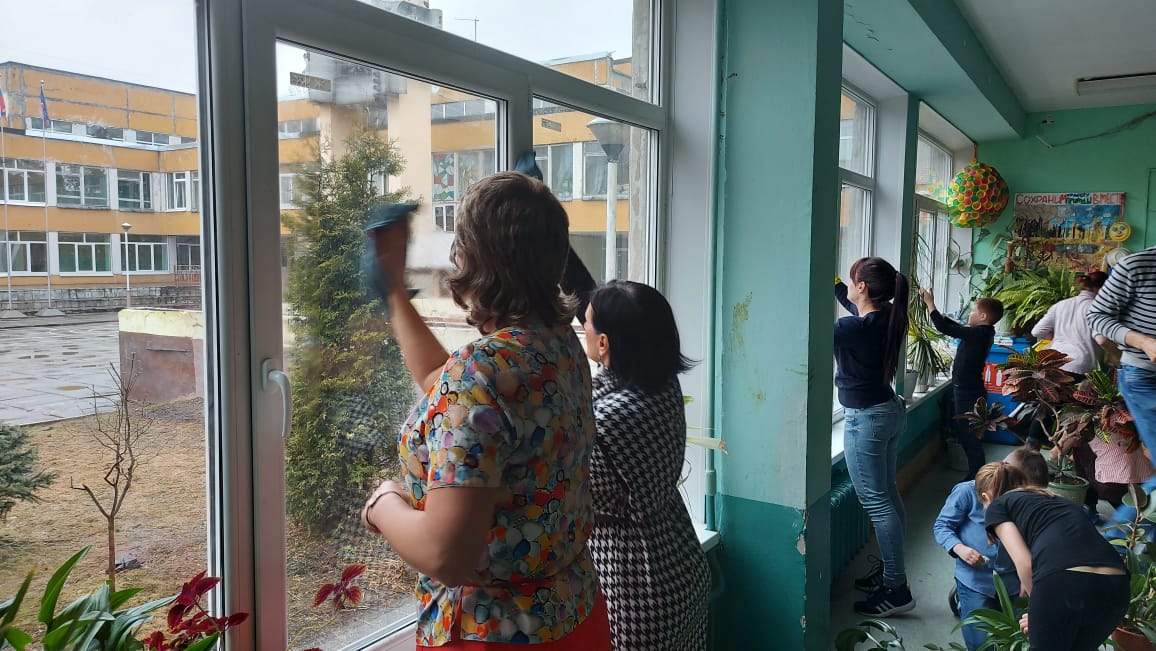 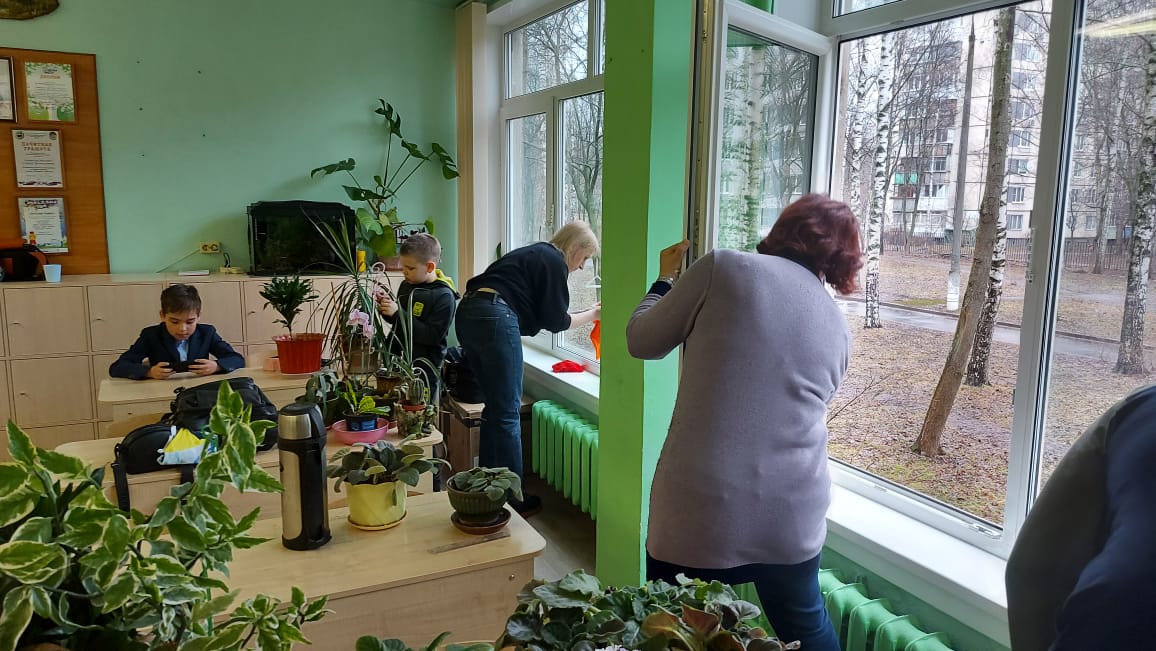 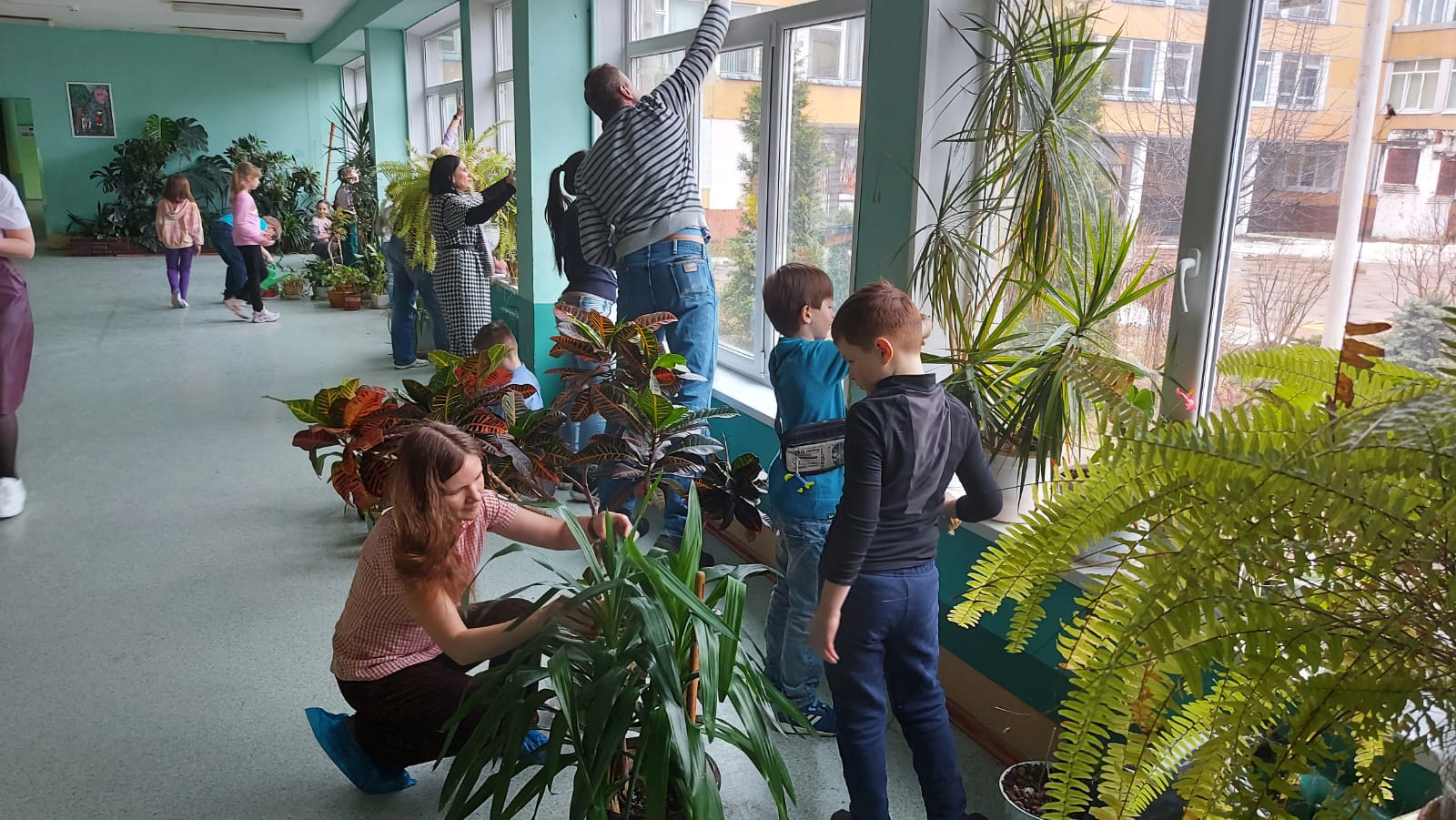 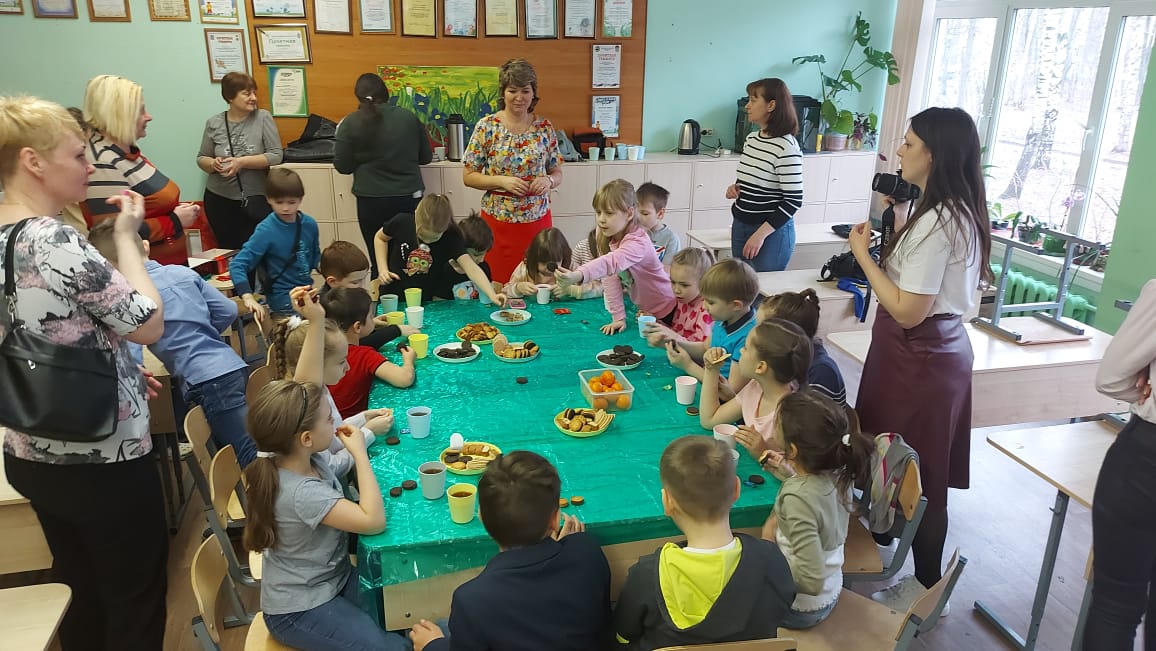 